§2171.  License required; fee; violationsA person, firm or corporation may not engage in or continue in the business of selling or dealing in nursery stock, as defined in section 2211, without first obtaining a license to conduct such business in this State.  The State Horticulturist shall prescribe the form of the license.  Upon proper application, a license must be issued in the name of the nursery owner or dealer and that license may not be transferred.  Each agent and each store acting under a general agent or store must have a license as provided in this section.  A license may be issued for a one-year, 2-year or 3-year period and expires on December 31st of the year the period ends.  Licenses for a period in excess of one year may only be issued with the agreement of or at the request of the applicant.  The fee for a 2-year license is 2 times the annual fee.   The fee for a 3-year license is 3 times the annual fee.  [PL 2001, c. 299, §2 (AMD).]1.  Fees. [PL 1999, c. 790, Pt. A, §4 (AMD); MRSA T. 7 §2171, sub-§1 (RP).]1-A.  Fees established by rule.  The Commissioner of Agriculture, Conservation and Forestry shall adopt rules in accordance with Title 5, chapter 375 to establish fees for licenses issued under this section.  Rules adopted pursuant to this subsection are major substantive rules as defined in Title 5, chapter 375, subchapter 2‑A.[PL 2013, c. 405, Pt. D, §4 (AMD).]2.  Violations.  Any person, firm or corporation engaged in the business of selling nursery stock without a license commits a civil violation for which a forfeiture not to exceed $500 may be adjudged.  Licenses may be revoked by the District Court, as provided in the Maine Administrative Procedure Act, for failure to comply with the requirements of chapter 405‑A.[PL 1999, c. 547, Pt. B, §78 (AMD); PL 1999, c. 547, Pt. B, §80 (AFF); PL 1999, c. 790, Pt. A, §7 (AMD).]SECTION HISTORYPL 1999, c. 84, §3 (NEW). PL 1999, c. 547, §B78 (AMD). PL 1999, c. 547, §B80 (AFF). PL 1999, c. 790, §§A4,5,7 (AMD). PL 1999, c. 790, §A6 (AFF). PL 2001, c. 299, §2 (AMD). PL 2013, c. 405, Pt. D, §4 (AMD). The State of Maine claims a copyright in its codified statutes. If you intend to republish this material, we require that you include the following disclaimer in your publication:All copyrights and other rights to statutory text are reserved by the State of Maine. The text included in this publication reflects changes made through the First Regular and First Special Session of the 131st Maine Legislature and is current through November 1, 2023
                    . The text is subject to change without notice. It is a version that has not been officially certified by the Secretary of State. Refer to the Maine Revised Statutes Annotated and supplements for certified text.
                The Office of the Revisor of Statutes also requests that you send us one copy of any statutory publication you may produce. Our goal is not to restrict publishing activity, but to keep track of who is publishing what, to identify any needless duplication and to preserve the State's copyright rights.PLEASE NOTE: The Revisor's Office cannot perform research for or provide legal advice or interpretation of Maine law to the public. If you need legal assistance, please contact a qualified attorney.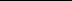 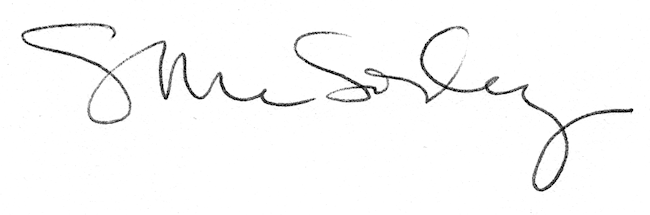 